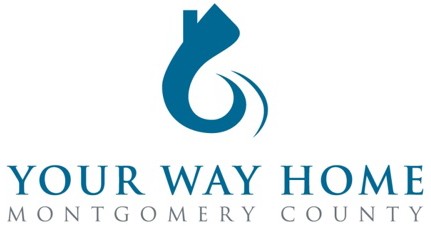 Your Way Home Montgomery County 
Continuum of Care (COC)/Emergency Food & Shelter (EFSP) Governing Board MeetingOctober 28, 2022 | 11:00 AM – 12:00 PMVia ZoomAgenda I.  Welcome    II.   Welcome New Team Members – Office of Housing & Community Development  o  Sabrina Lyons – Homeless Prevention Programs Manager      ERUC/ERAP, EPIC, HOME TBRA, School-Based Initiatives o  Trevor Reinhardt – Your Way Home Data Manager III.  Review & Vote on EFSP: Phase 39 and New Phase 40  o  Spending Deadline December 31, 2023 IV.  Your Way Home Policy and Procedure Manual 2022 Updates o  Highlight> Current Stats/Data and 2023 Provider Trainings  o  Any changes or recommendations, send by email to all CoC by November 4th or as approved by CoC Board    V.   Housing Resource Centers Performance and Outcomes VI.  Feedback & Input, Announcements, Closing Statements (Open to Group)    VII.  Adjourn  